RADIOPROTEZIONE PER INFERMIERIProf. Maurizio De vivo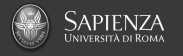 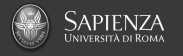 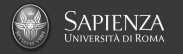 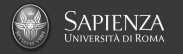 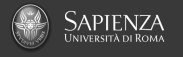 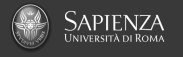 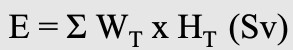 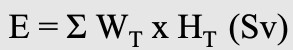 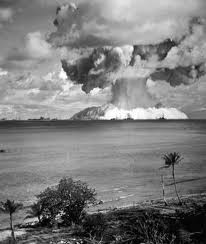 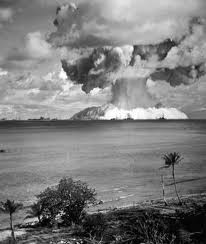 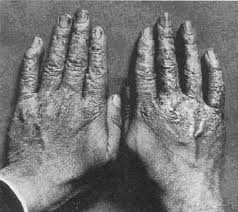 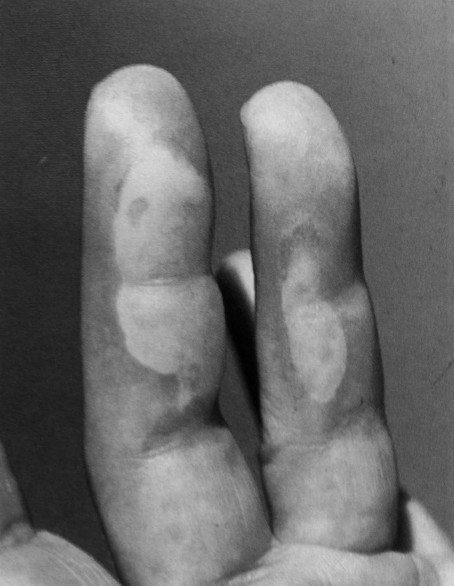 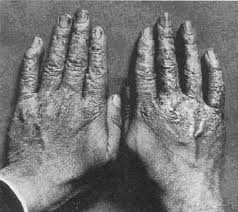 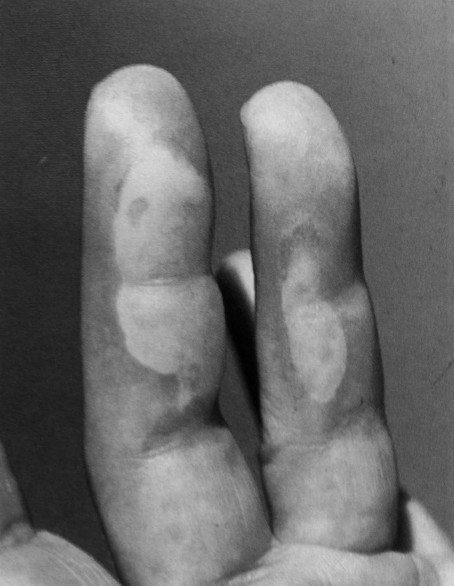 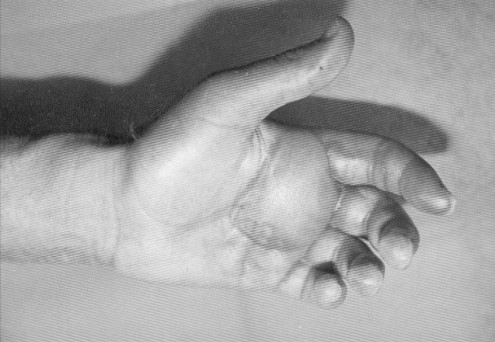 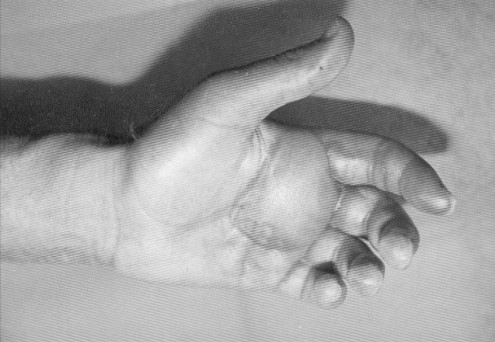 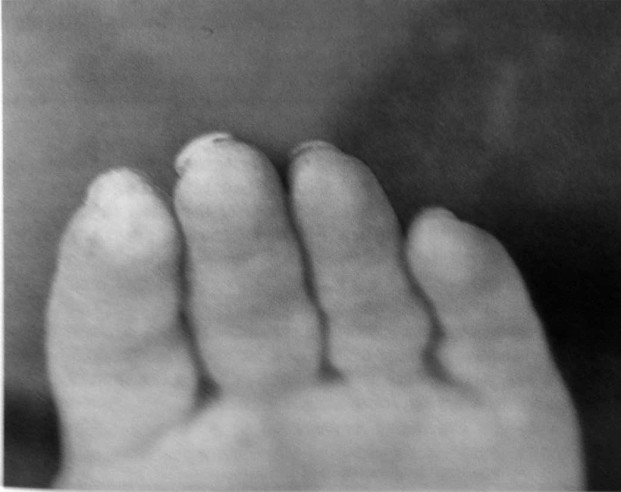 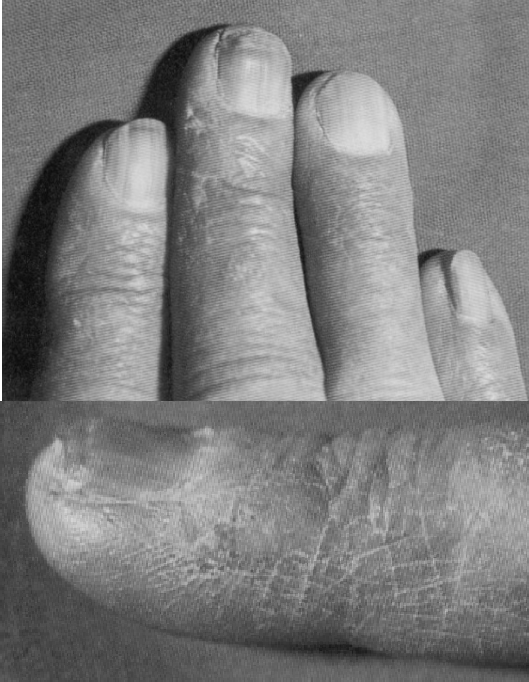 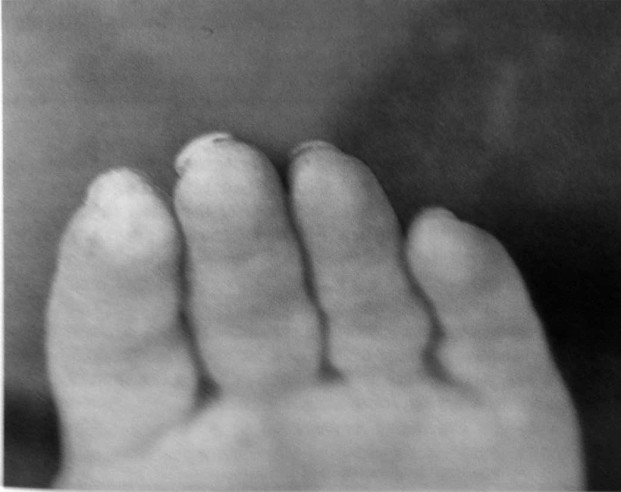 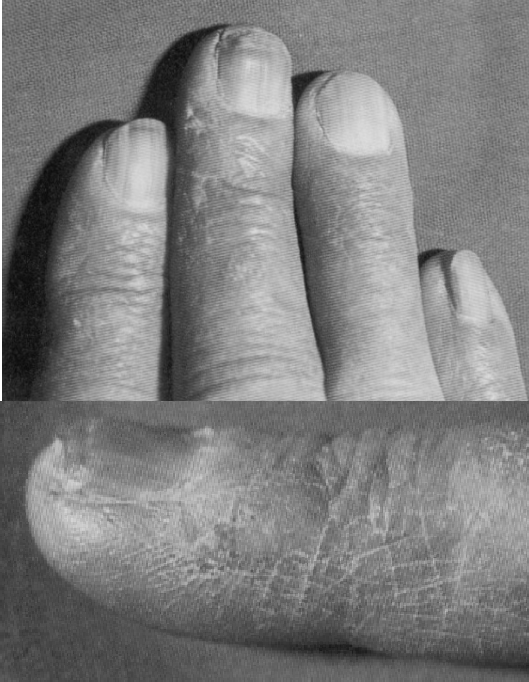 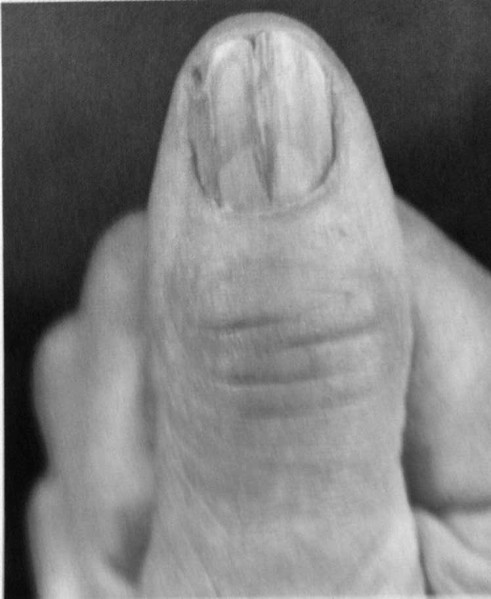 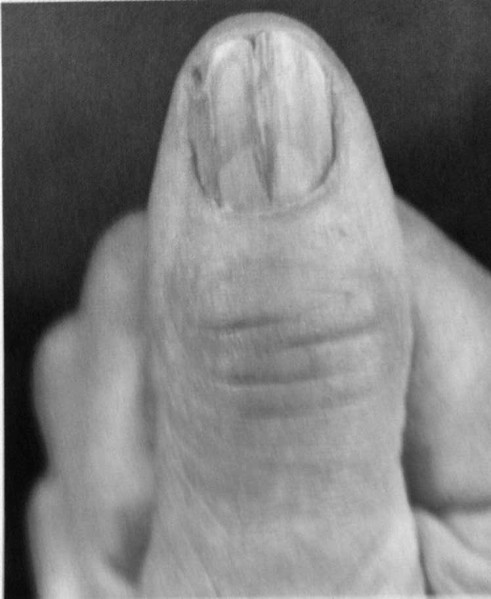 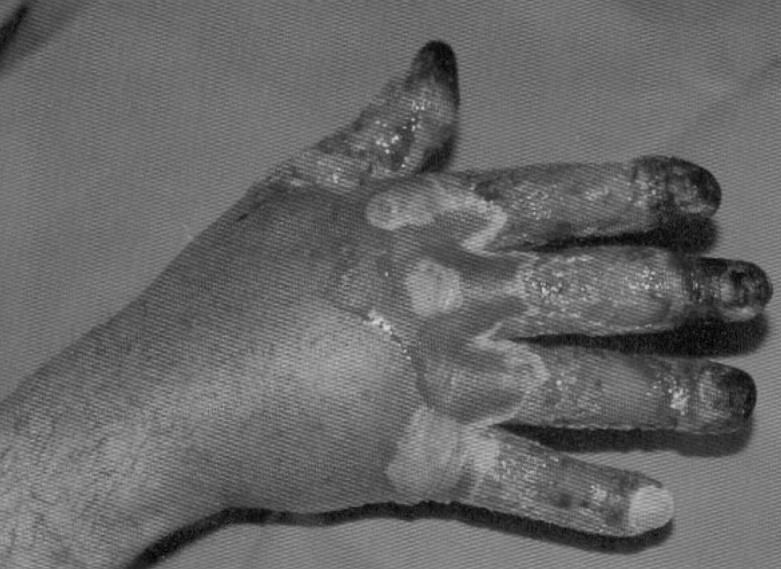 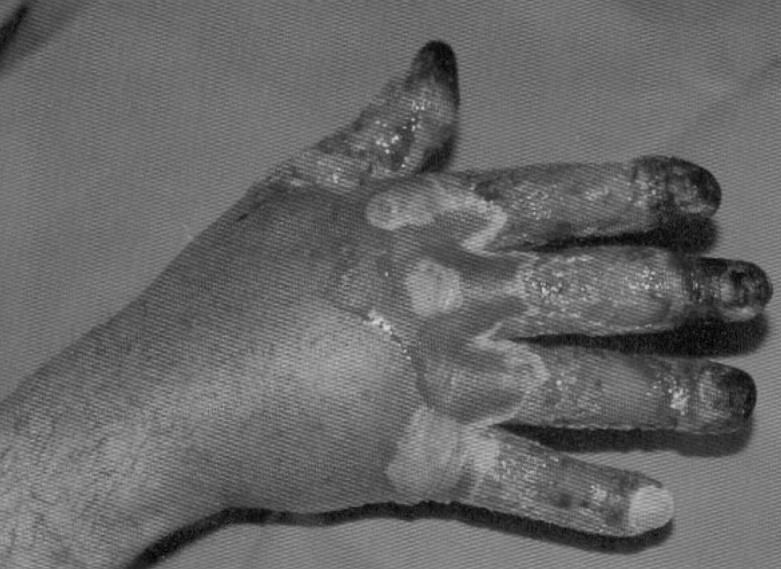 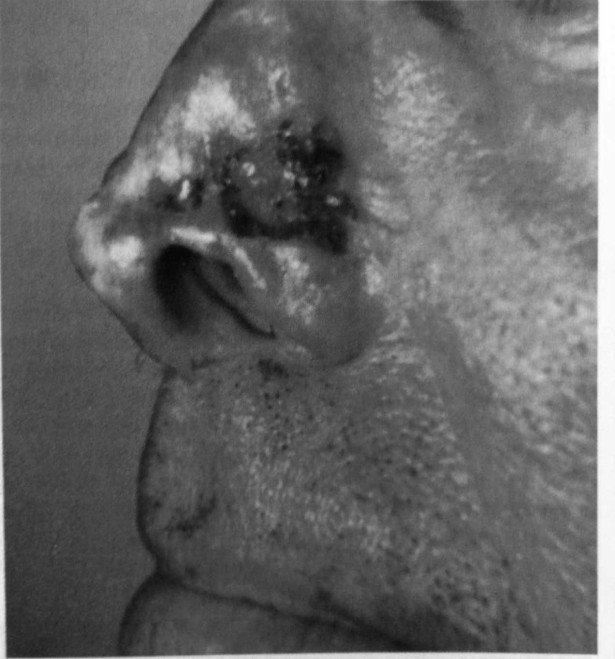 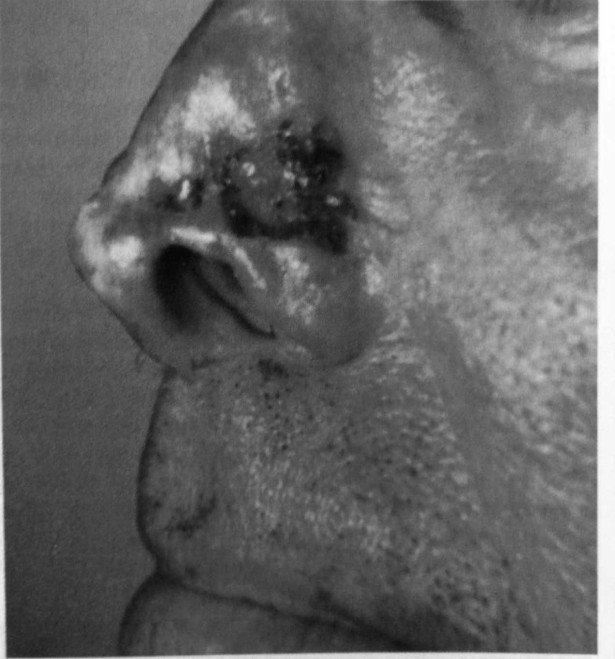 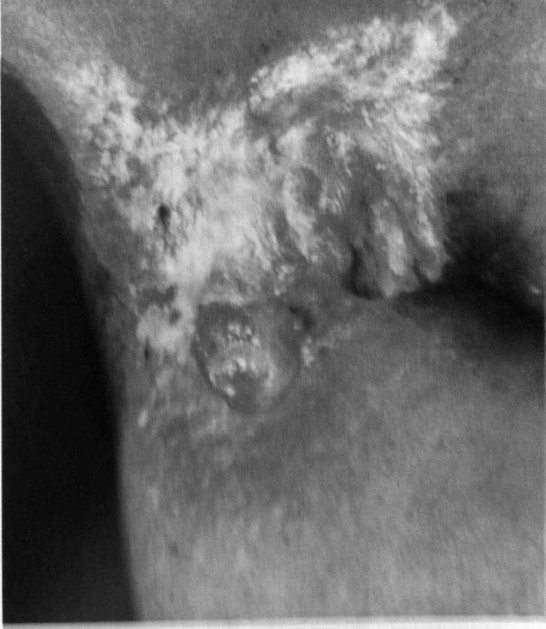 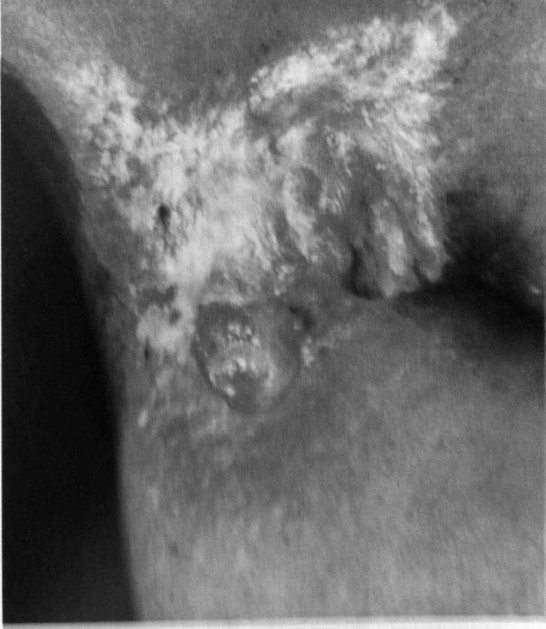 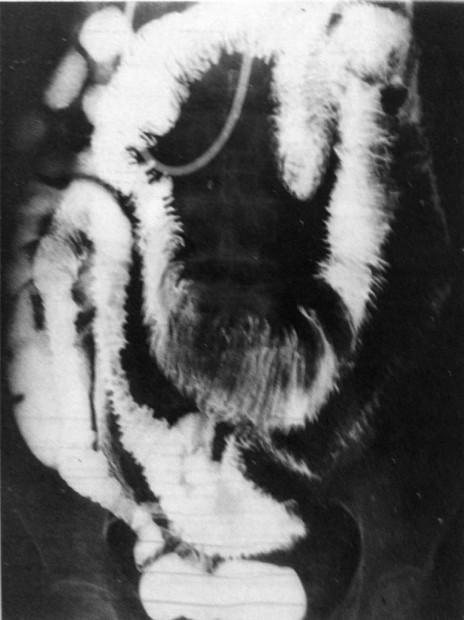 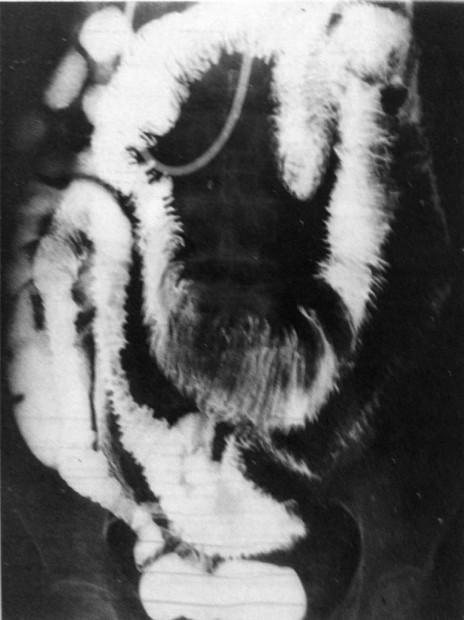 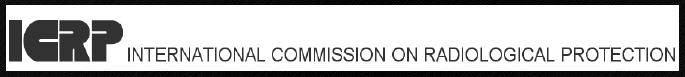 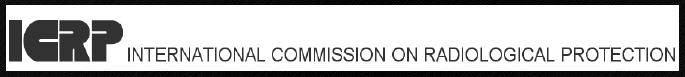 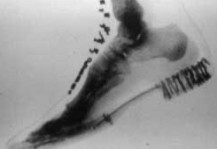 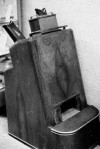 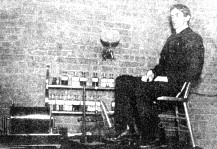 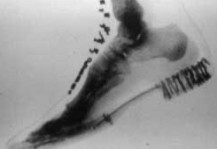 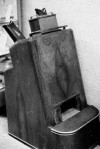 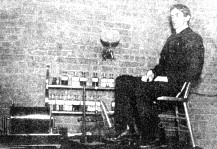 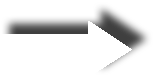 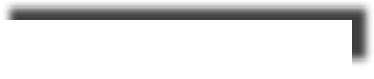 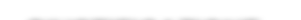 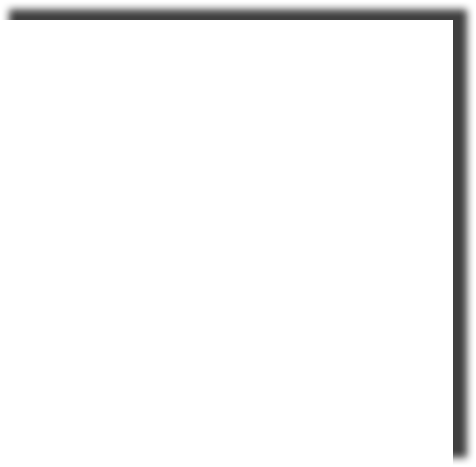 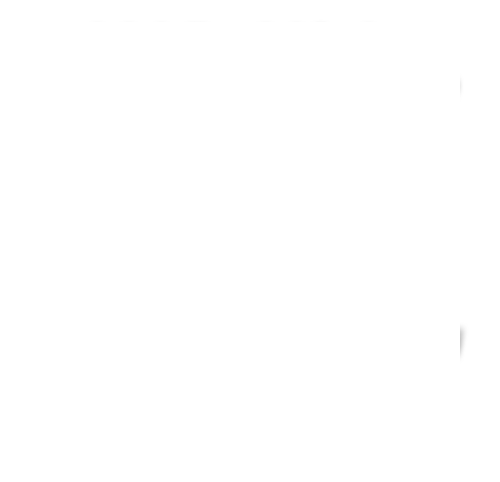 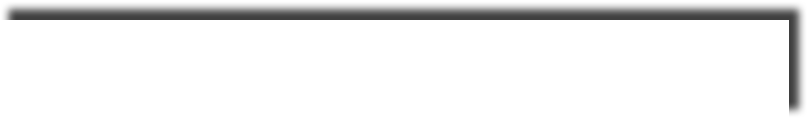 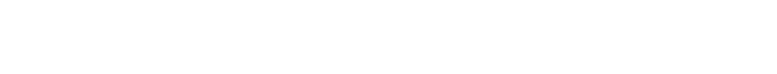 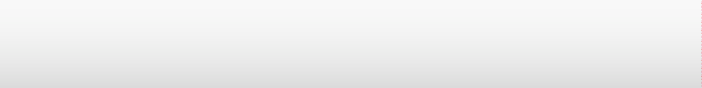 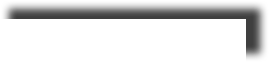 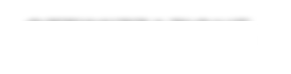 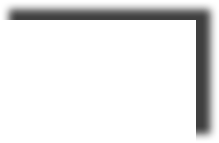 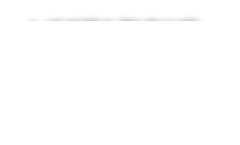 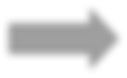 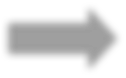 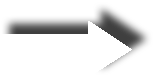 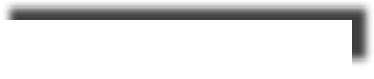 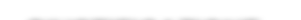 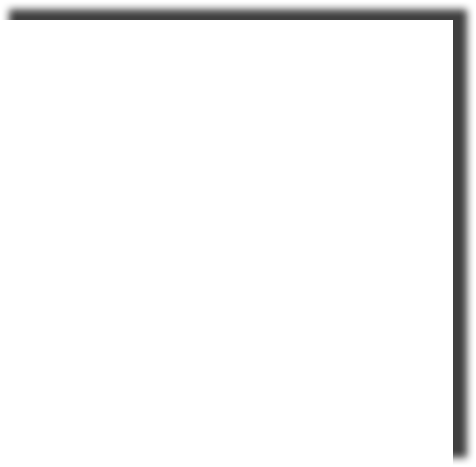 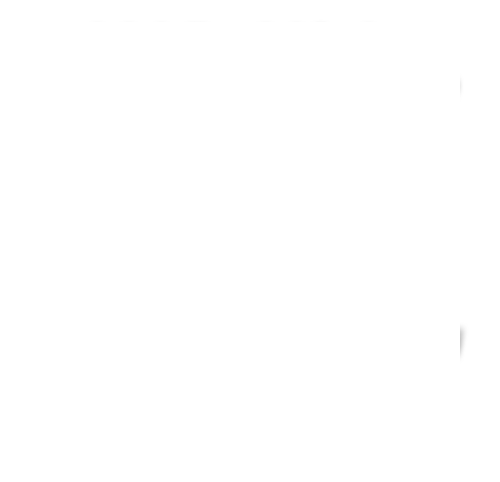 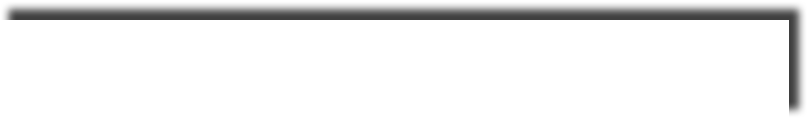 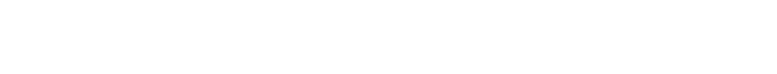 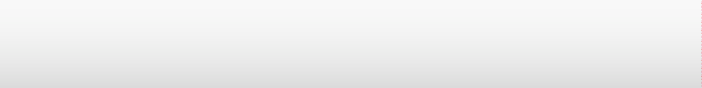 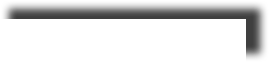 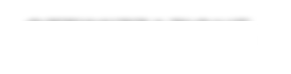 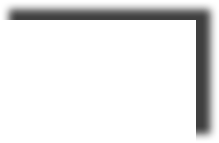 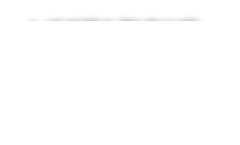 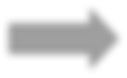 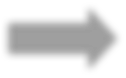 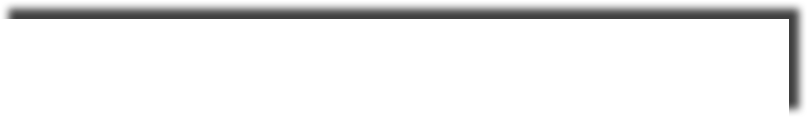 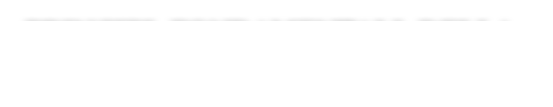 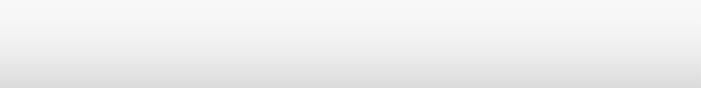 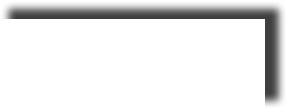 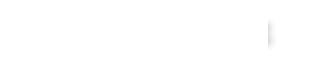 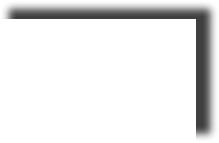 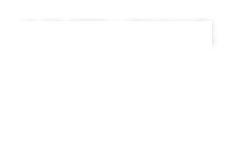 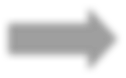 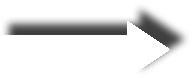 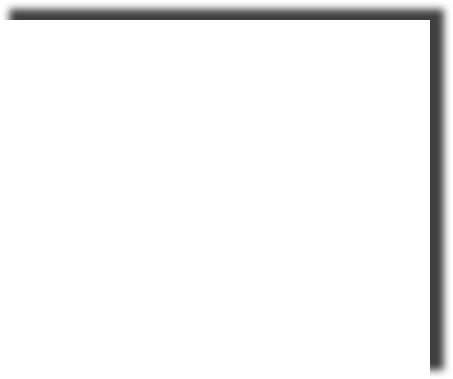 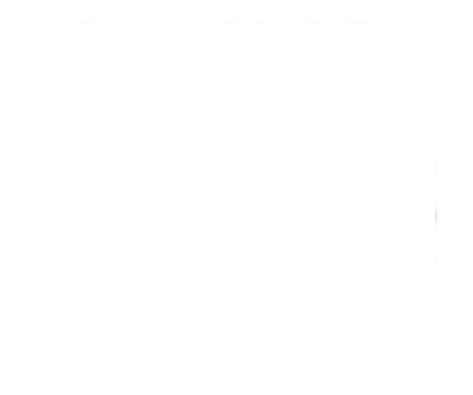 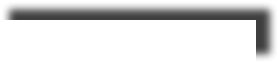 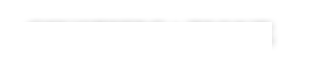 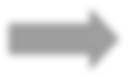 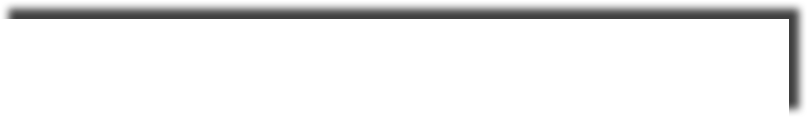 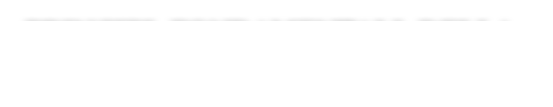 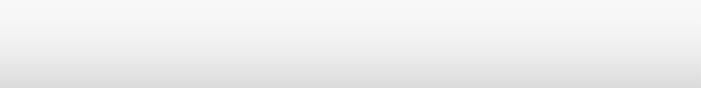 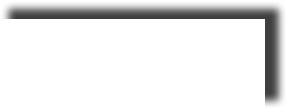 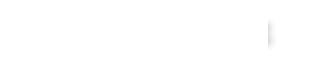 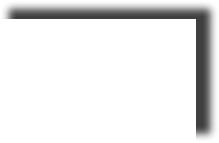 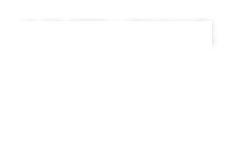 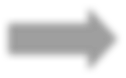 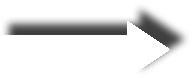 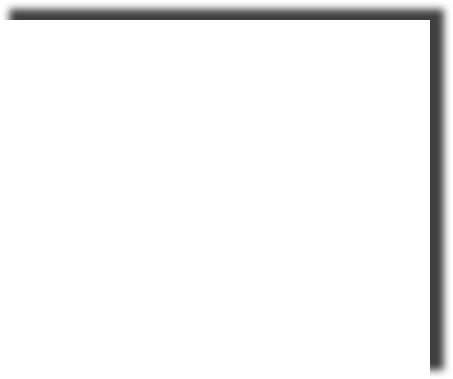 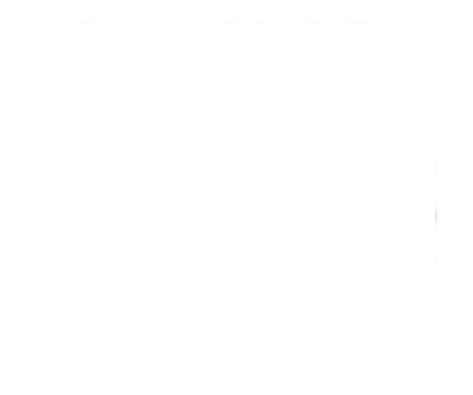 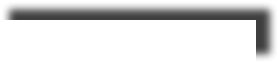 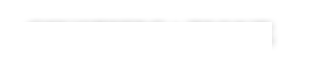 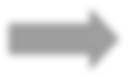 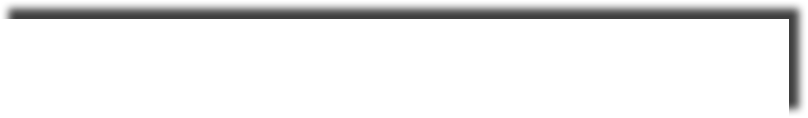 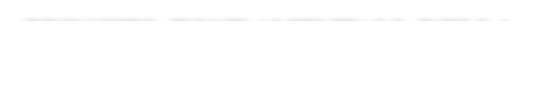 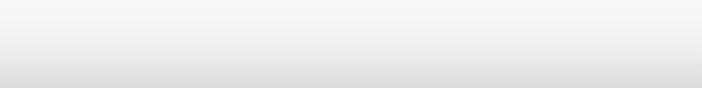 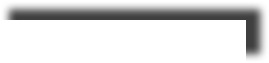 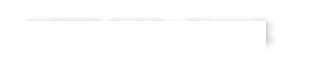 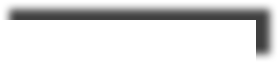 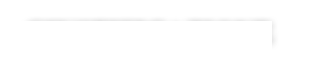 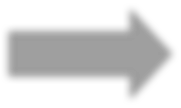 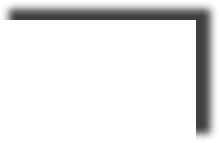 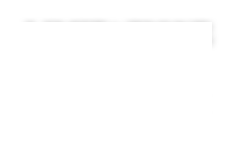 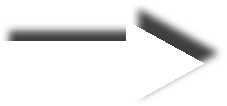 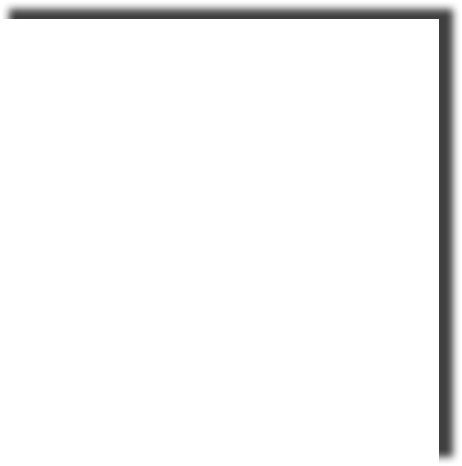 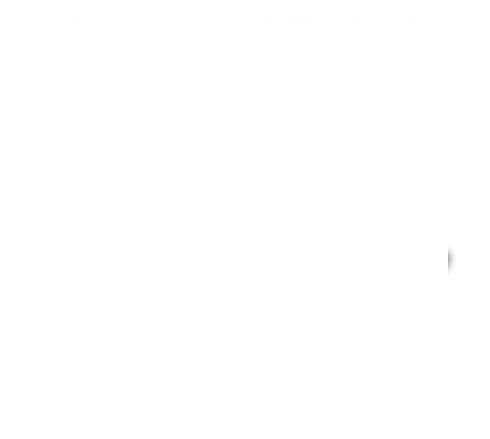 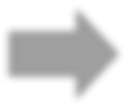 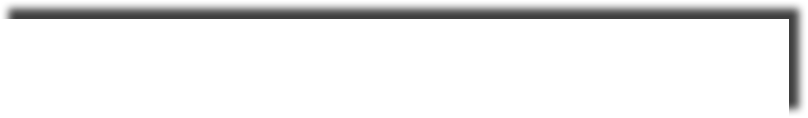 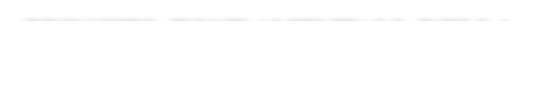 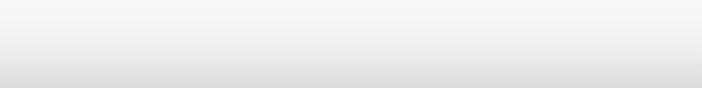 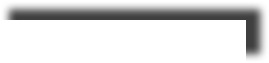 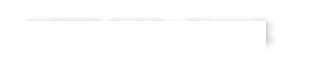 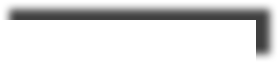 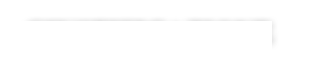 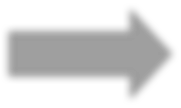 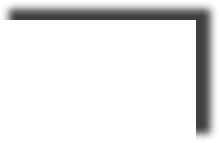 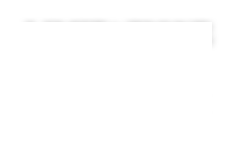 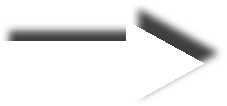 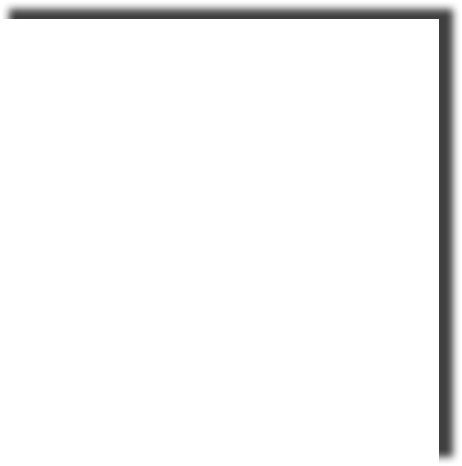 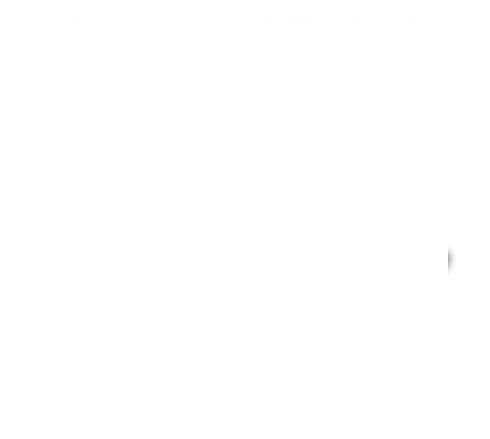 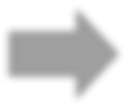 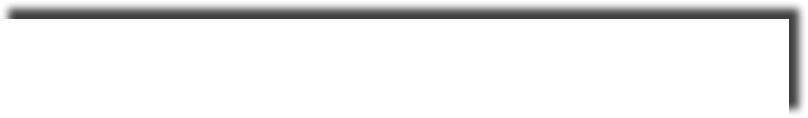 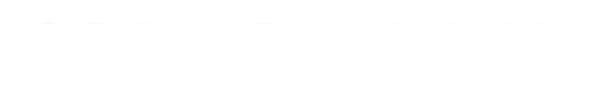 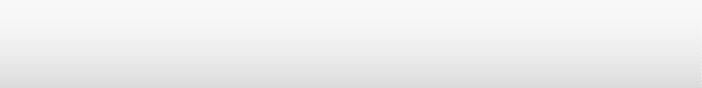 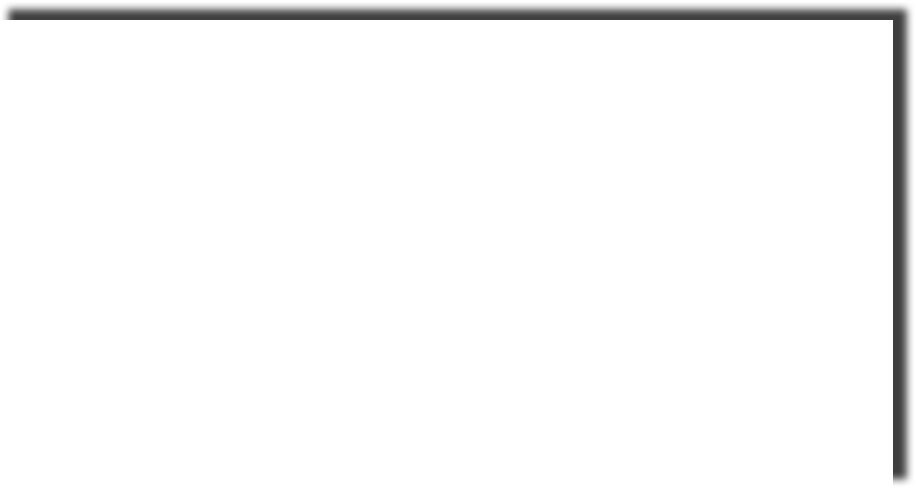 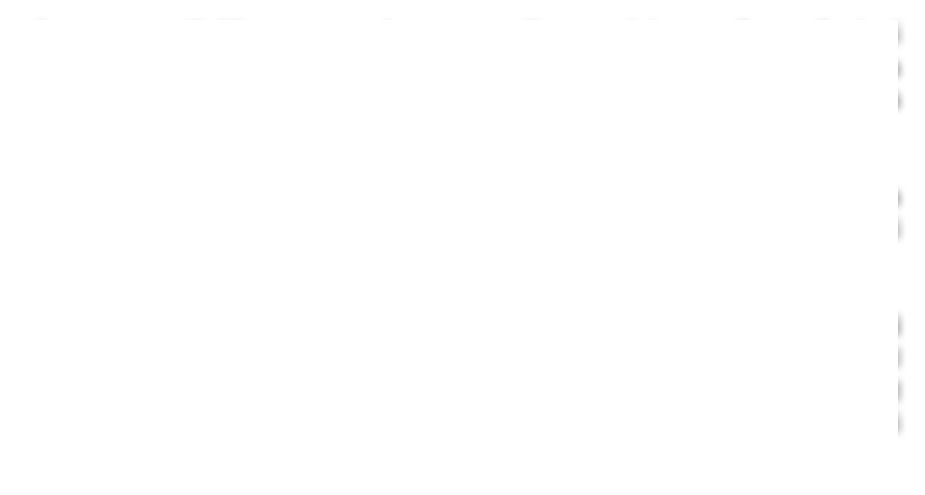 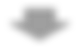 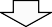 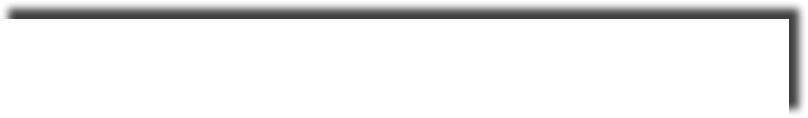 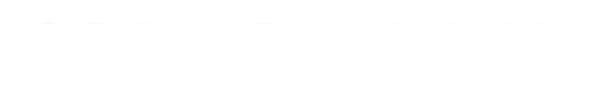 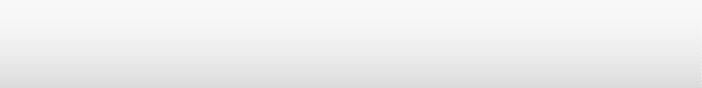 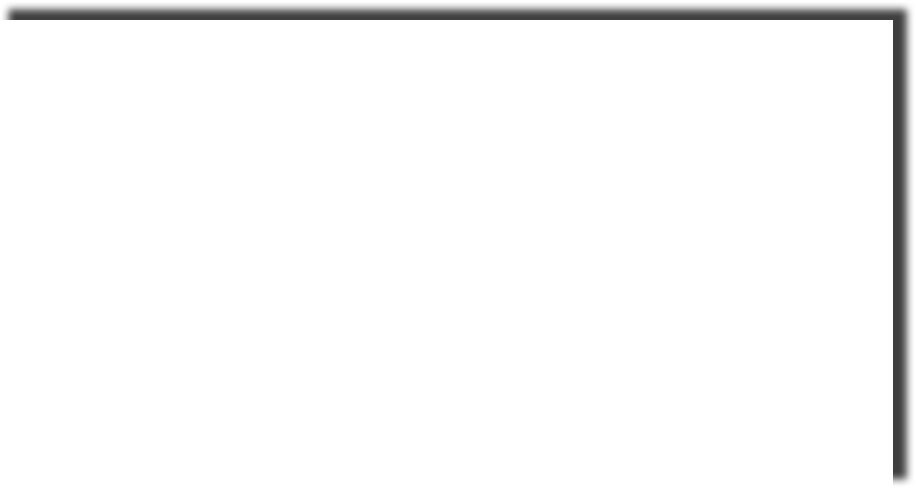 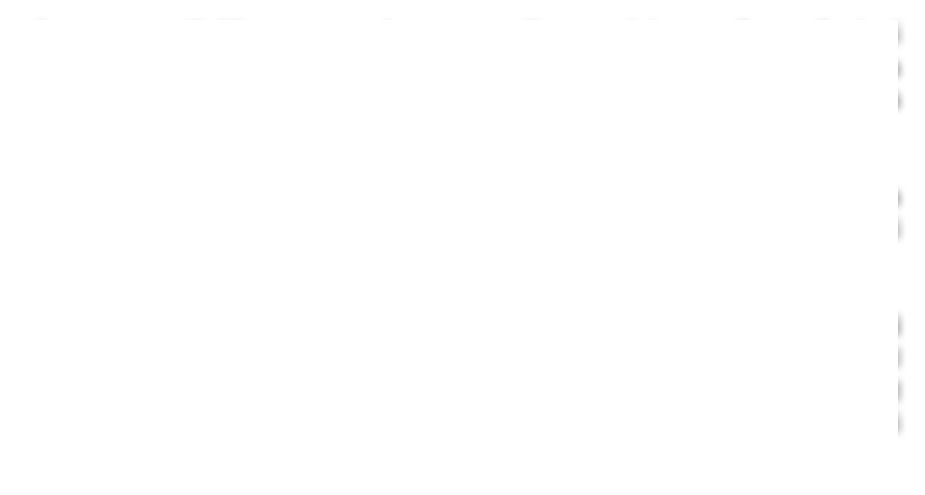 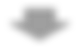 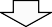 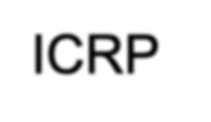 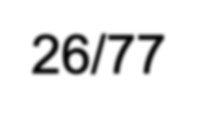 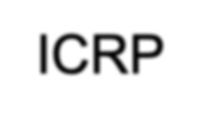 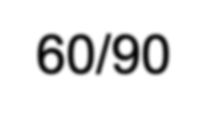 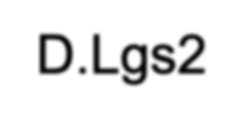 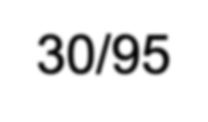 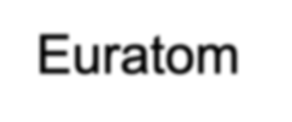 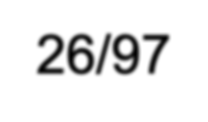 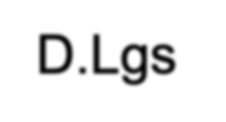 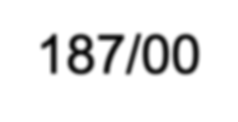 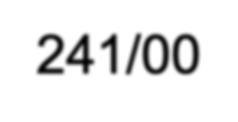 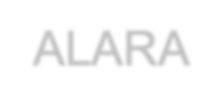 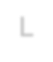 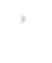 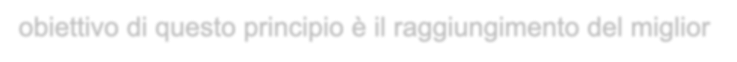 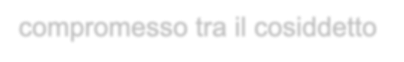 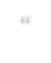 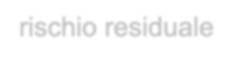 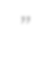 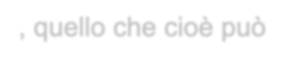 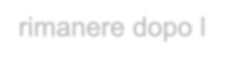 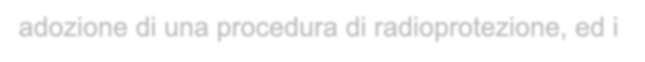 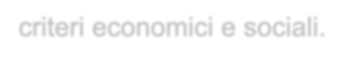 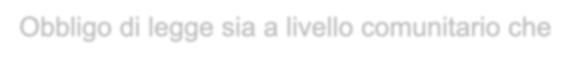 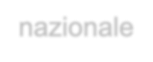 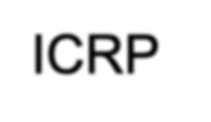 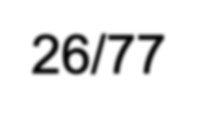 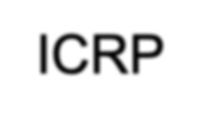 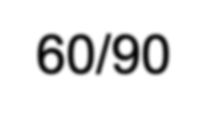 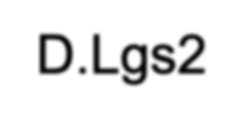 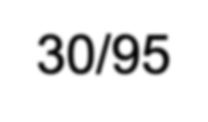 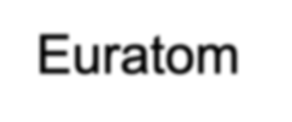 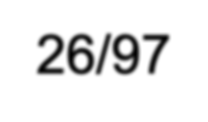 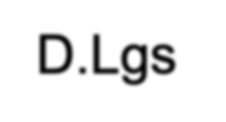 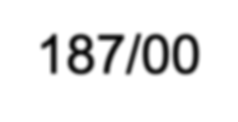 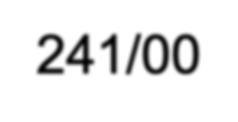 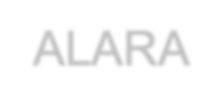 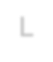 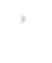 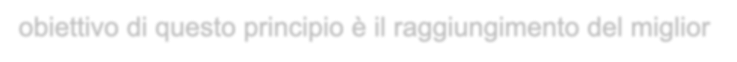 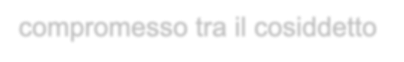 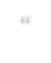 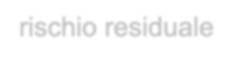 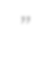 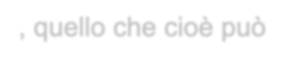 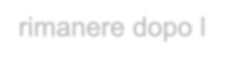 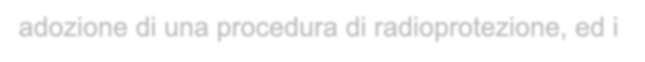 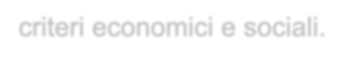 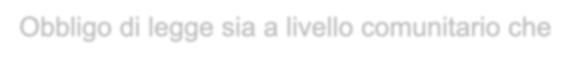 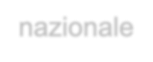 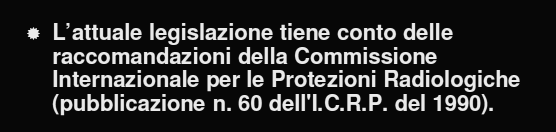 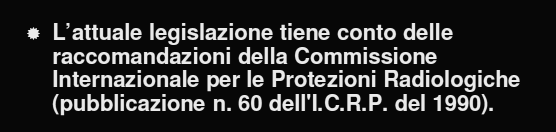 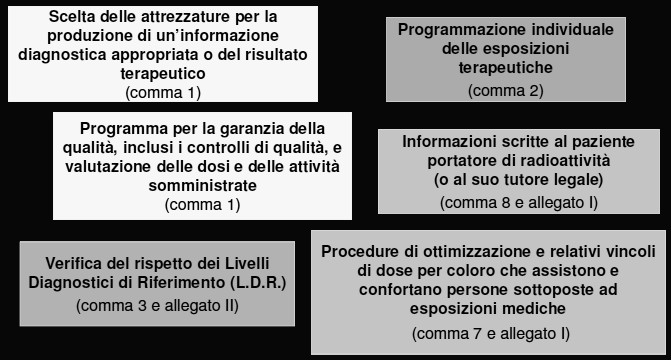 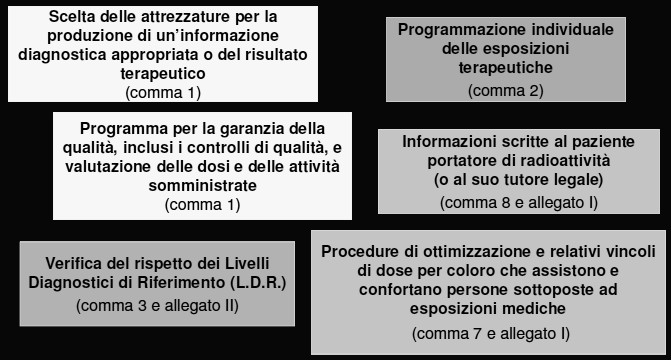 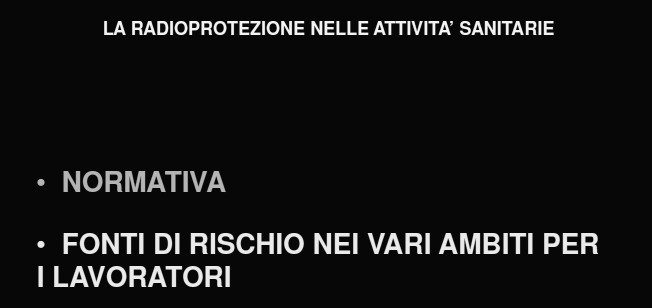 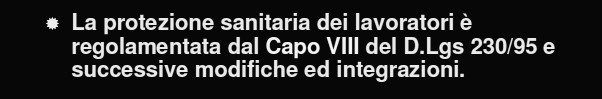 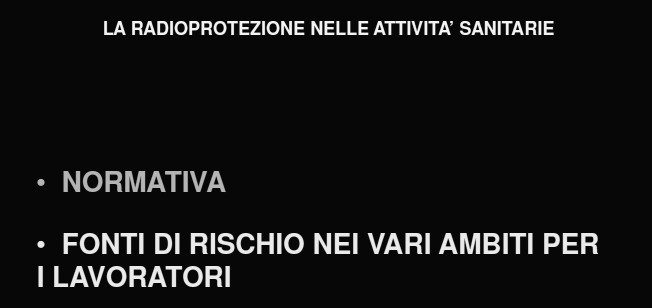 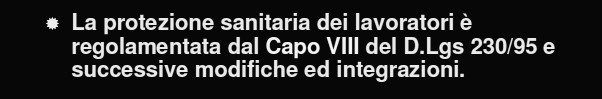 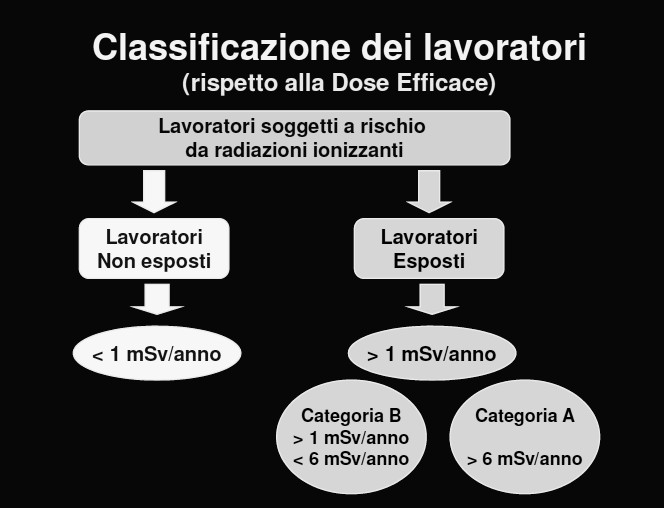 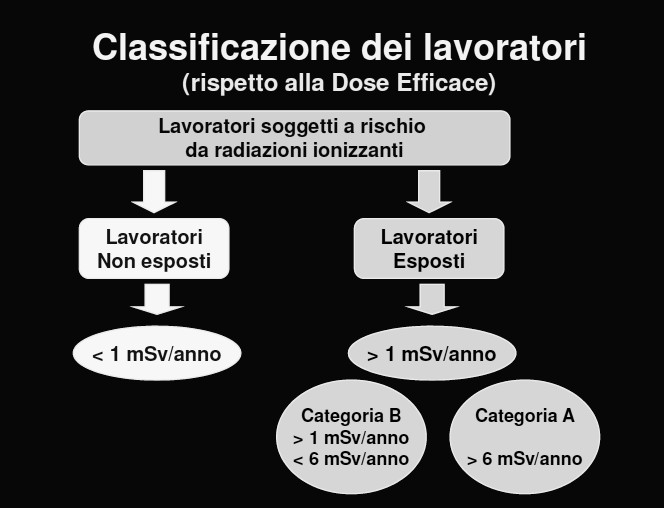 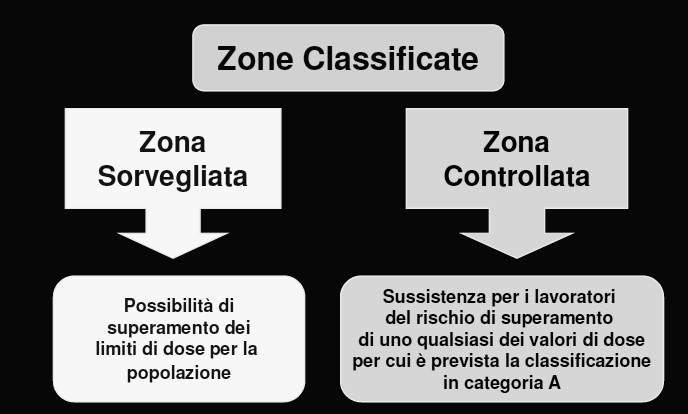 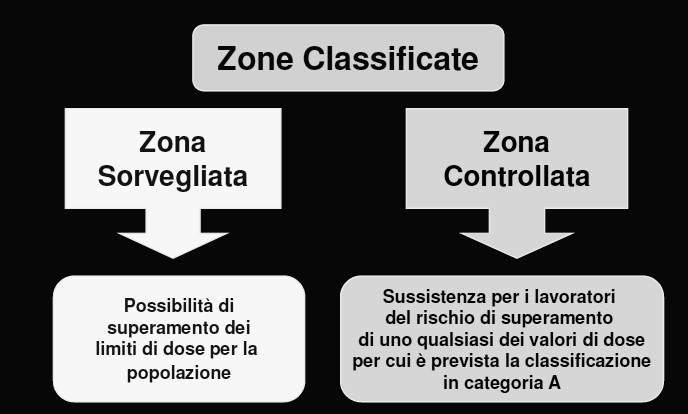 1935Promulgazione del testo unico delle leggi sanitarie : viene disciplinatol’esercizio della radiologia1956L’ICRP definisce la Dose Massima Ammissibile al corpo intero per ilavoratori (5 rem/anno) e per gli individui della popolazione (0,5 rem/anno) ela dose genetica per la popolazione nel suo insieme (5 rem/30 anni) epromulga la lotta ad ogni rischio indebito.1964L’Italia ha la sua prima legge di Radioprotezione (il DPR 185)1995L’Italia ha una nuova legge di radioprotezione (D.Lgs 230)